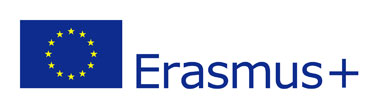 Erasmus Student Traineeship in SpainEMPLOYER INFORMATIONEMPLOYER INFORMATIONName of organisationNAMASTEAddress inc post codeCalle Batalla del Salado 12, C.P. 11380, Tarifa (Cádiz) SpainTelephone 0034 856929424FaxE-mailfagundes51@hotmail.comWebsitehttp://www.namastetarifa.com/Number of employees10-12Short description of thecompanySales of clothing and jewelery retailCONTACT DETAILSCONTACT DETAILSContact person for this placementAlexandre FagundesDepartment and designation, job titleOwnerDirect telephone number0034 633 545 014E-mail addressfagundes51@hotmail.comAPPLICATION PROCEDUREAPPLICATION PROCEDUREWho to apply to (including contact details)Mr. FagundesDeadline for applications30/11/2014Application processMotivation letter and C.V. by e-mailNamaste tarifa is clothing company based in Tarifa .The company was established in 2004 in Tarifa.The company dedicate to import goods from Asia and selling in differents shops and online shop.The company has a expectation of growth through franchise.Namaste tarifa is clothing company based in Tarifa .The company was established in 2004 in Tarifa.The company dedicate to import goods from Asia and selling in differents shops and online shop.The company has a expectation of growth through franchise.PLACEMENT INFORMATIONPLACEMENT INFORMATIONDepartment, FunctionWarehouse and Social mediaLocationCalle Batalla del Salado 32B, C.P. 11380, Tarifa (Cádiz) SpainStart Date1 / 4 / 2015Duration5 monthsWorking hours per week36 (6hours/day)Description of activities,tasksUpdated website, Stock control in computerized form,Accommodation--------------------Details of financial and “in kind” support to be provided300 eurosOther ---------------------COMPETENCES, SKILLS and EXPERIENCE REQUIREMENTSCOMPETENCES, SKILLS and EXPERIENCE REQUIREMENTSLanguages and level of competence requiredSpanish and English: C1 or higherComputer skills and level of skills requiredComputer, Marketing online, and Database: HighDrivers licenseDesirableOther--------------